Decalaraţia 1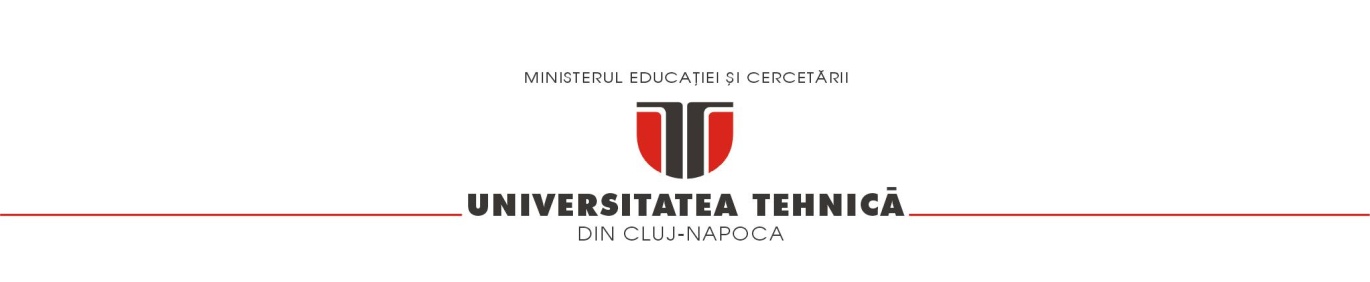 DECLARAȚIE	Subsemnatul _________________________________ doctorand al Universității Tehnice din Cluj-Napoca, înmatriculat la doctorat în anul ______, declar pe proprie răspundere că: în cazul în care voi fi selecționat în grupul țintă voi îndeplini criteriile de performanță (menționate în Regulamentul de acordare al burselor doctorale POSDRU Cap.  IV, Art. 1) până la finalizarea proiectuluiîn caz contrar voi returna integral bursa încasată.